RESTABELECIMENTO DE REGISTRO LICENCIADO | PESSOA FÍSICAA licença de registro pode ser interrompida a qualquer momento, a requerimento do Profissional, tornando o registro Ativo novamente.PARA REQUERER É NECESSÁRIO:Preenchimento e assinatura do REQUERIMENTO (modelo CRA-ES). (Não é permitido assinatura de Procurador)Estar em dia com o pagamento das anuidades.Cópia frente e verso do diploma, caso ainda não o tenha apresentado ao CRA.Pagamento da taxa de Carteira de Identidade Profissional  e Foto para documento 3×4 colorida, recente, de frente e com fundo branco, caso solicite uma nova Carteira; Pagamento proporcional da anuidade.COMO SOLICITAR: Protocolar a documentação pessoalmente em nossa sede ou encaminhar via correios; OU Digitalizar e encaminhar a documentação completa para o e-mail registro@craes.org.br.PRAZO PARA ENTREGA DA CARTEIRA: Depois de concluída a solicitação e realizado do pagamento, a Carteira será devolvida imediatamente, OU até 04 (quatro) dias úteis para emissão de nova CIP.  Caso resida no interior a Carteira será encaminhada via correios para o endereço de correspondência cadastrado.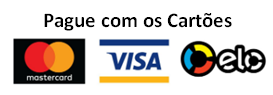 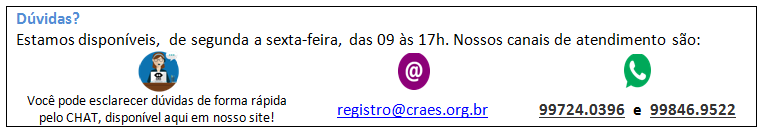 DADOS PARA CONFECÇÃO DA CARTEIRAREQUERIMENTO DE RESTABELECIMENTO DE REGISTRO PROFISSIONALREQUERIMENTO DE RESTABELECIMENTO DE REGISTRO PROFISSIONALIlmo Sr.Presidente do CRA-ESO(a) Profissional abaixo assinado, vem requerer a V.Sa. o RESTABELECIMENTO do seu registro licenciado, neste Conselho.Estou ciente de que poderei receber as informações sobre meu requerimento através do e-mail e/ou número de celular cadastrados abaixo ou, posteriormente, atualizados, conforme o art. 26, § 3º, da Lei 9.784/99 e legislação vigente.Nestes termos,Aguarda deferimento.Vitória/ES, _____ de _________________ de 20___.Ilmo Sr.Presidente do CRA-ESO(a) Profissional abaixo assinado, vem requerer a V.Sa. o RESTABELECIMENTO do seu registro licenciado, neste Conselho.Estou ciente de que poderei receber as informações sobre meu requerimento através do e-mail e/ou número de celular cadastrados abaixo ou, posteriormente, atualizados, conforme o art. 26, § 3º, da Lei 9.784/99 e legislação vigente.Nestes termos,Aguarda deferimento.Vitória/ES, _____ de _________________ de 20___.Nome:Reg. CRA-ES nº_______________________________	Assinatura	_______________________________	Assinatura	Registro no CRA nºData do RegistroData do RegistroNome Completo e LegívelNome Completo e LegívelNome SocialFoto 3x4Assinatura do Profissional (Atenção: não sobreponha às linhas de contorno)DADOS PARA CONTATO (Preenchimento Obrigatório)DADOS PARA CONTATO (Preenchimento Obrigatório)DADOS PARA CONTATO (Preenchimento Obrigatório)DADOS PARA CONTATO (Preenchimento Obrigatório)DADOS PARA CONTATO (Preenchimento Obrigatório)DADOS PARA CONTATO (Preenchimento Obrigatório)DADOS PARA CONTATO (Preenchimento Obrigatório)LogradouroNºComplementoComplementoComplementoComplementoComplementoBairroMunicípioMunicípioMunicípioUFUFCEPEmailTelefoneTelefoneTelefone 2Telefone 2CelularCelularUSO EXCLUSIVO DO CRA-ES